Утвержден:  Постановлением Главы                                         МР «Хунзахский район»      от 01.04.2019г №44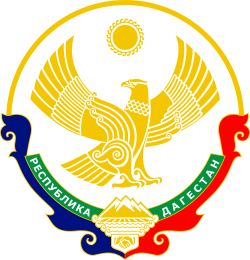 МУНИЦИПАЛЬНАЯ ПРОГРАММА «Формирование комфортной городской среды» национального проекта «Жилье и городская среда» на территории МР «Хунзахский район » Республики Дагестан на 2019-2024 годы»с.Хунзах 2019г.                          МУНИЦИПАЛЬНАЯ ПРОГРАММА «Формирование комфортной городской среды» национального проекта «Жилье и городская среда» на территории МР «Хунзахский  район» Республики Дагестан на 2019-2024 годы» (далее - Программа) 1.Сфера реализации Программы, основные проблемы, оценка последствий инерционного развития и прогноз ее развития           Хунзахский район площадью немногим больше Махачкалы (551, 9 квадратных километров), в котором 59 сел с общей численностью населения более 32,2 тысяч человек. Чтобы с Махачкалы добраться до этой местности потребуется преодолеть 140 км пути. На маршрутном такси это занимает чуть меньше трех часов езды. Тоннели, которые не так давно стали функционировать, сократили путь примерно на 40 минут.  Район окружён Ботлихским, Гунибским, Гергебельским, Гумбетовским, Ахвахским, Унцукульским и Шамильским районами, при этом он имеет совершенно уникальную местность и климат.Прежде всего, нужно разделить территорию Хунзахского района на две части: та, что расположена на плато и та, что нет. Дело в том, что климат и природные условия в них сильно отличаются. Местность, которая находится у подножия возвышенности плато, имеет более мягкий климат, чему она обязана своими зелеными садами. Села здесь расположены в речных долинах, где растут груши, яблони, сливы и абрикосы, более того в этой местности прекрасно устроились даже такие южные деревья как персик, виноград и тутовник.В селах же, которые расположены на плато, теплые одеяла хозяйкам не приходится складывать в антресоли даже в середине лета – ночью и ранним утром тут холодно как весной, даже если перед этим был «полдневный жар», что тоже не является редкостью. Зима бывает очень снежная, нередко дуют сильные ветра, поэтому и растительность на плато более скудная: в основном здесь выращивают злаковые и бобовые культуры, которые занимают около 9 тысяч гектаров земли. Такое отличие в землепользовании связано с тем, что Хунзахское плато, площадь которой занимает почти половину района, находится на открытом, обдуваемом со всех сторон пространстве. В результате, климатические условия – практически не отличаются от средней полосы России.Однако земледелие составляет лишь третью часть сельского хозяйства района, основным же является животноводство. Всего в районе насчитывается 28 тысяч голов крупного рогатого скота и почти 263 тысячи голов овец и коз. Разведение крупного, мелкого рогатого скота и птицы оправдано самой местностью.Одним из ключевых направлений в усилении потенциала района является развитие системы массового туризма с использованием существующих баз. В недалеком будущем район может стать одним из центров культурно-оздоровительной зоны.Из 59 населенных пунктов, наиболее крупными центрами социального тяготения, в которых должны получить развитие все отрасли социально-культурного обслуживания, включая создание комфортных условий проживания жителям села на основе реализации комплексных проектов благоустройства территорий.  Жилищный фонд МР «Хунзахский район» составляет 7932 (ед.) домов, общей площадью 843,2тыс. кв.м. Фонд многоквартирных домов Хунзахского района района состоит из 3 МКД, образующих 2ед. дворовых территорий. Основная часть домов построена от 9 до 35 лет назад. Благоустройство дворов жилищного фонда на сегодняшний день в целом по району полностью или частично не отвечает нормативным требованиям. Пришло в негодность асфальтовое покрытие внутриквартальных проездов и тротуаров. Асфальтобетонное покрытие придомовых территорий имеет высокий физический износ. Система ливневой канализации отсутствует, что доставляет массу неудобств жителям и негативно влияет на конструктивные элементы зданий.В большинстве дворов отсутствует освещение придомовых территорий, необходимый набор малых форм и обустроенных детских и спортивных площадок. Отсутствуют специально обустроенные стоянки для автомобилей, что приводит к хаотичной парковке. Планировка и застройка муниципального образования, формирование жилых и общественных зон проводились без учета требований доступности для маломобильных граждан. Состояние объектов благоустройства территорий муниципального образования в большинстве случаев не обеспечивает свободное передвижение людей с ограниченными возможностями. До настоящего времени благоустройство дворовых и общественных территорий населенных пунктов МР «Хунзахский район» осуществлялось по отдельным видам работ, без взаимной увязки элементов благоустройства.Неблагоустроенными остаются 2 дворовых территорий МКД и 46 общественных территорий. Степень их благоустроенности не отвечает градостроительным, санитарно-гигиеническим и экологическим требованиям, ухудшают внешний облик населенных пунктов и района в целом. В целом благоустройство населенных пунктов МР «Хунзахский район» находится на неудовлетворительном уровне. В большинстве сельских поселений не асфальтированы дороги, тротуарная сеть практически отсутствует, 80% имеющихся тротуарных дорожек подлежат реконструкции. Для решения указанных проблем необходим комплексный подход, который предполагает использование программно-целевого метода, рассчитанный на среднесрочный период. Одним из наиболее важных моментов благоустройства района является благоустройство наиболее посещаемых территорий (центральные улицы, площадки, парки и скверы), строительство тротуаров по улице, где расположены социально значимые объекты поселений. Довольно остро стоит  вопрос благоустройства территорий объектов социального назначения. Созданию современной и комфортной для проживания среды способствует обустройство существующих источников питьевой воды необходимым оборудованием, что подразумевает строительство твердой площадки, установку труб и желоба для удобного питья и забора воды, очистку каналов и установку железобетонных лотков для отвода воды. Реализация Программы, предусматривающая согласованные действия органов местного самоуправления муниципального района, поселений и населения, будет способствовать решению вышеперечисленных задач и позволит комплексно подойти к решению вопроса благоустройства территорий и тем самым обеспечит комфортные условия проживания для жителей района.Информация о текущем состоянии сферы благоустройства в населенных пунктах МР «Хунзахский район».Приоритеты политики благоустройства, формулировка целей, задач и целевых индикаторов муниципальной программы Целью Программы является повышение уровня комплексного благоустройства территории МР «Хунзахский район», в том числе: - улучшение технико-эксплуатационного состояния дворовых территорий многоквартирных домов и проездов к дворовым территориям многоквартирных домов; - организация благоустройства территорий муниципального образования; - создание условий для массового отдыха жителей и организация обустройства мест массового пребывания населения; - совершенствование архитектурно - художественного облика муниципального образования, размещение и содержание малых архитектурных форм. - формирование доступной городской среды для инвалидов и маломобильных групп населения. Применение программно-целевого метода позволит обеспечить системный подход к решению существующих проблем в сфере благоустройства, а также повысить эффективность и результативность осуществления бюджетных расходов. Для достижения поставленных целей необходимо решить следующие задачи: - обеспечение формирования единых подходов и ключевых приоритетов формирования комфортной городской среды на территории МР «Хунзахский район» РД с учетом приоритетов территориального развития; - повышение ответственности заинтересованных лиц за соблюдение чистоты и порядка, содержание объектов благоустройства; Успешное выполнение поставленных задач позволит улучшить условия жизни населения и повысить привлекательность района, как для проживания, так и для проведения хозяйственной деятельности, развертывания частной инициативы, привлечения бизнеса. Будут созданы необходимые условия для развития других систем жизнеобеспечения населения района в целом.Период реализации Программы 2019-2024 годы.                            3.Характеристика основных мероприятий ПрограммыВ рамках Программы на 2019-2024 гг. для достижения поставленных целей предусматривается реализация следующих мероприятий: комплексное благоустройство общественных территорий МР «Хунзахский  район» РД; оздоровление санитарного состояния и улучшения эстетического внешнего вида населенных пунктов района за счет реализации проектов благоустройства наиболее посещаемых территорий и мест массового отдыха населения; озеленение населенных пунктов района (посадка деревьев и кустарников устройство и ремонт газонов и цветников, санитарная обрезка деревьев и прореживание загущенных посадок); строительство детских игровых и спортивных площадок; благоустройство дворовых и общественных территорий с учетом их доступности для маломобильных групп населения. расширение механизмов вовлечения граждан и организаций в реализацию мероприятий по благоустройству. Перечень основных мероприятий приведен в приложении 1 к Программе. Благоустройство дворовых и общественных территорий предусматривает выполнение минимального и дополнительного перечня работ: минимальный перечень работ: - ремонт дворовых проездов; - организация освещения; - установка скамеек; - установка урн для мусора;дополнительный перечень работ: - оборудование детских и (или) спортивных площадок; - оборудование автомобильных парковок; - озеленение; - иные виды работ. Нормативная стоимость (единичные расценки) работ по благоустройству, входящих в состав минимального перечня работ приведена в Таблице 1В рамках дополнительного перечня работ по благоустройству дворовых территорий предусмотрено финансовое и (или) трудовое участие заинтересованных лиц. Доля финансового участия заинтересованных лиц в выполнении дополнительного перечня работ по благоустройству дворовых территорий составляет не менее двух процентов от стоимости мероприятий по благоустройству дворовой территории. Порядок аккумулирования и расходования средств заинтересованных лиц, направляемых на выполнение дополнительного перечня работ по благоустройству дворовых территорий, и механизм контроля их расходования приведен в приложении 2 к Программе. Доля трудового участия заинтересованных лиц в выполнении дополнительного перечня работ по благоустройству дворовых территорий определяется в форме ежегодных субботников по уборке дворовой территории (не менее одного субботника за отчетный год). Проведение субботников по уборке дворовой территории оформляется уполномоченным лицом, которое вправе действовать в интересах всех собственников помещений в указанном многоквартирном доме, соответствующим актом, который подлежит согласованию с представителем управляющей компании. При формировании заявок для включения в адресный перечень дворовых, общественных территорий, расположенных на территории МР «Хунзахский район», подлежащих благоустройству, заинтересованные лица вправе выбрать, какие из видов работ, входящих в минимальный перечень по благоустройству дворовых территорий, планируются к реализации. Дополнительный перечень работ по благоустройству дворовых, общественных территорий, расположенных на территории реализуется только при условии реализации работ, предусмотренных минимальным перечнем по благоустройству территорий. Адресный перечень дворовых и общественных территорий, подлежащих благоустройству в рамках Программы, сформированный по результатам инвентаризации уровня благоустройства территории МР «Хунзахский район» на основании предложений, поступивших от заинтересованных лиц, приведен в приложении 3 к Программе.                                         4.Ресурсное обеспечение программыОсновными источниками финансирования Программы являются средства республиканского бюджета, в том числе за счет целевых субсидий, поступивших из федерального бюджета, средства заинтересованных лиц. Средства местного бюджета МР «Хунзахский район» не предусмотрено. Для заключения соглашения с Министерством строительства и жилищно- коммунального хозяйства Республики Дагестан на предоставление субсидий республиканского бюджета на поддержку муниципальной программы администрацией МР «Хунзахский район» обеспечивается предоставление в адрес министерства следующих документов: - адресный перечень всех дворовых территорий, нуждающихся в благоустройстве; - перечень общественных территорий, подлежащих благоустройству в рамках Программы; - адресный перечень объектов недвижимого имущества (включая объекты незавершенного строительства) и земельных участков, находящихся в собственности (пользовании) юридических лиц и индивидуальных предпринимателей, которые подлежат благоустройству не позднее 2020 года за счет средств указанных лиц в соответствии с соглашениями, заключенными с администрацией МР «Хунзахский район»; заключительные документы по инвентаризации уровня благоустройства территории МР «Хунзахский район» в виде паспортов благоустройства на все объекты, нуждающиеся в благоустройстве. Общий объем финансирования Программы в 2019 году за счет всех источников составляет 4 005,40 тыс. рублей, из них: за счет средств федерального бюджета – 3 834,3 тыс. рублей; за счет средств республиканского бюджета Республики Дагестан – 38,7тыс. рублей; за счет средств муниципального бюджета МР «Хунзахский район» в реализации мероприятий – 132,3тыс.руб. Общий объем финансовых средств для реализации Программы на 2019-2024годы составляет 12 969,28 тыс. рублей, из них: за счет средств федерального бюджета –11 551,02тыс. рублей; за счет средств республиканского бюджета РД – 116,67тыс. рублей;          за счет средств местного бюджета –1 301,49тыс.руб. 5.Механизм реализации Подпрограммы Ответственным исполнителем является администрация отдел МБУ ОКС МР «Хунзахский район» Республики Дагестан. отдел МБУ ОКС 1.Обеспечивает проведение общественного обсуждения проекта Программы (со сроком обсуждения не менее 30 дней со дня опубликования), в том числе при внесении в нее изменений, в соответствии с нормативными правовыми актами, утвержденными администрацией МР «Хунзахский район», устанавливающими порядок общественного обсуждения проекта Программы, Порядки и сроки представления, рассмотрения и оценки предложений о включении дворовых территорий и общественных территорий в муниципальную программу «Формирование комфортной городской среды» национального проекта «Жилье и городская среда» в МР «Хунзахский район» Республики Дагестан на 2019 - 2024 годы».По итогам общественного обсуждения необходимо осуществить доработку Программы с учетом предложений заинтересованных лиц о включении дворовой территории и (или) общественной территории. 2. Заключает с Министерством строительства архитектуры и жилищно- коммунального хозяйства Республики Дагестан соглашение о предоставлении субсидии, для чего обеспечивает представление в адрес министерства необходимых для получения субсидий документов, указанных в разделе 4 «Ресурсное обеспечение программы» Программы. 3. Разрабатывает и утверждает в срок до 1 февраля 2019года с учетом обсуждениями с представителями заинтересованных лиц дизайн-проект благоустройства каждой общественной территории, включенной в Программу на 2019 год, а также дизайн-проект благоустройства общественной территории, в которые включается текстовое и визуальное описание предлагаемого проекта, в том числе его концепция и перечень (в том числе визуализированный) элементов благоустройства, предлагаемых к размещению на соответствующей территории приложение 4 к программе. Порядок разработки, обсуждения, согласования и утверждения дизайн- проекта благоустройства, территории общего пользования приведен в приложении 5 к Программе 4. Обеспечивает синхронизацию выполнения работ в рамках Программы с реализуемыми в МР «Хунзахский район» федеральными, республиканскими и муниципальными программами (планами) строительства (реконструкции, ремонта) объектов недвижимого имущества, программ по ремонту и модернизации инженерных сетей и иных объектов, расположенных на соответствующей территории. 5. Обеспечивает проведение мероприятий по благоустройству дворовых территорий, общественных территорий с учетом необходимости обеспечения физической, пространственной и информационной доступности зданий, сооружений, дворовых и общественных территорий для инвалидов и других маломобильных групп населения. 6. Заключают договора с подрядными организациями на выполнение мероприятий Программы, в том числе на осуществление строительного контроля; 7. Представляет ежемесячно отчеты о выполненных мероприятиях Программы в Министерство строительства архитектуры и жилищно- коммунального хозяйства Республики Дагестан, в соответствии с периодичностью и сроками, установленными соглашением о предоставлении субсидии муниципальному образованию.                                                                                                                              Приложение 1к Программе «Формированиекомфортной городской среды» национального проекта «Жилье и городская среда»на территорииМР «Хунзахский  район»Республики Дагестанна 2019- 2024 годы»Переченьосновных мероприятий подпрограммы                                                                                                                                                                                                   Приложение 2 к Программе «Формирование комфортной городской среды» национального проекта «Жилье и городская среда» в МР «Хунзахский  район» Республики Дагестан на 2019- 2024 годы» Порядокаккумулирования средств заинтересованных лиц, направляемых на выполнение дополнительного перечня работ по благоустройствудворовых территорийОбщие положения1.1. Настоящий Порядок аккумулирования средств заинтересованных лиц, направляемых на выполнение минимального перечня работ по благоустройству дворовых территорий (далее - Порядок), регламентирует процедуру аккумулирования средств заинтересованных лиц, направляемых на выполнение минимального перечня работ по благоустройству дворовых территорий МР «Хунзахский район», механизм контроля расходования, а также устанавливает порядок и формы трудового и (или) финансового участия граждан в выполнении указанных работ. 1.2. Под формой трудового участия понимается неоплачиваемая трудовая деятельность заинтересованных лиц, имеющая социально полезную направленность, не требующая специальной квалификации и организуемая в качестве: - трудового участия заинтересованных лиц, организаций в выполнении минимального перечня работ по благоустройству дворовых территорий; - трудового участия заинтересованных лиц, организаций в выполнении дополнительного перечня работ по благоустройству дворовых территорий. 1.3. Под формой финансового участия понимается: - доля финансового участия заинтересованных лиц, организаций в выполнении минимального перечня работ по благоустройству дворовых территорий; - доля финансового участия заинтересованных лиц, организаций в выполнении дополнительного перечня работ по благоустройству дворовых территорий. Порядок трудового и (или) финансового участия заинтересованных лиц2.1. Организация финансового участия, осуществляется заинтересованными лицами в соответствии с решением общего собрания собственников помещений в многоквартирном доме, дворовая территория которого подлежит благоустройству, оформленного соответствующим протоколом общего собрания собственников помещений в многоквартирном доме. 2.2. Организация трудового участия, осуществляется заинтересованными лицами в соответствии с решением общего собрания собственников помещений в многоквартирном доме, дворовая территория которого подлежит благоустройству, оформленного соответствующим протоколом общего собрания собственников помещений в многоквартирном доме. Организация трудового участия призвана обеспечить реализацию потребностей в благоустройстве соответствующей дворовой территории исходя из необходимости и целесообразности организации таких работ. 3. Условия аккумулирования и расходования средств3.1. В случае, если предусмотрено финансовое участие заинтересованных лиц в выполнении минимального перечня работ по благоустройству дворовых территорий, и (или) в случае включения заинтересованными лицами в дизайн-проект благоустройства дворовой территории работ, входящих в дополнительный перечень работ по благоустройству дворовых территорий, денежные средства заинтересованных лиц перечисляются на лицевой счет Администрации МР «Хунзахский район» для учета средств, поступающих от оказания платных услуг и иной, приносящей доход деятельности. 3.2. Администрация МР «Хунзахский район» заключает соглашения с заинтересованными лицами, принявшими решение о благоустройстве дворовых территорий, в которых определяются порядок и сумма перечисления денежных средств заинтересованными лицами. 3.3. Перечисление денежных средств заинтересованными лицами осуществляется до начала работ по благоустройству дворовой территории. Ответственность за неисполнение заинтересованными лицами указанного обязательства определяется в заключенном соглашении. 3.4. Администрация МР «Хунзахский район» обеспечивает учет поступающих от заинтересованных лиц денежных средств в разрезе многоквартирных домов, дворовые территории которых подлежат благоустройству. 3.5. Администрация МР «Хунзахский район» обеспечивает ежемесячное опубликование на официальном сайте Администрации МР «Хунзахский район» в информационно-телекоммуникационной системе «Интернет» данных о поступивших от заинтересованных лиц денежных средствах в разрезе многоквартирных домов, дворовые территории которых подлежат благоустройству. Администрация МР «Хунзахский район» ежемесячно обеспечивает направление данных о поступивших от заинтересованных лиц денежных средствах в разрезе многоквартирных домов, дворовые территории которых подлежат благоустройству, в адрес общественной комиссии. 3.6. Расходование аккумулированных денежных средств заинтересованных лиц осуществляется Администрацией МР «Хунзахский район» на: - финансирование минимального перечня работ по благоустройству дворовых территорий, включенного в дизайн-проект благоустройства дворовой территории; - финансирование дополнительного перечня работ по благоустройству дворовых территорий, включенного в дизайн-проект благоустройства дворовой территории. Расходование аккумулированных денежных средств заинтересованных лиц осуществляется в соответствии с условиями соглашения на выполнение работ в разрезе многоквартирных домов, дворовые территории которых подлежат благоустройству. 3.7. Администрация МР «Хунзахский район» осуществляет перечисление средств заинтересованных лиц на расчетный счет подрядной организации, открытый в учреждениях Центрального банка Российской Федерации или кредитной организации, не позднее двадцатого рабочего дня после согласования актов приемки работ (услуг) по организации благоустройства дворовых территорий многоквартирных домов, с лицами, которые уполномочены действовать от имени заинтересованных лиц. 4. Контроль соблюдения условий порядка4.1. Контроль целевого расходования аккумулированных денежных средств заинтересованных лиц осуществляется Администрацией МР «Хунзахский  район» в соответствии с бюджетным законодательством. 4.2. Администрация МР «Хунзахский район» обеспечивает возврат аккумулированных денежных средств заинтересованным лицам в срок до 31 декабря текущего года при условии: - экономии денежных процедур; - неисполнения работ средств, по итогам приведения по благоустройству дворовой конкурсных территории многоквартирного дома по вине подрядной организации; - не предоставления заинтересованными лицами доступа к проведению благоустройства на дворовой территории; - возникновения обстоятельств непреодолимой силы; - возникновения иных случаев, предусмотренных действующим законодательством.к Программе «Формирование комфортной городской среды» национального проекта«Жилье и городская среда» в МР «Хунзахский район» Республики Дагестан на 2019- 2024 годы» Информация о мероприятиях по инвентаризации уровня благоустройства индивидуальных жилых домов и земельных участков, предоставленных для их размещения, и о заключенных по результатам соглашений с собственниками (пользователями) указанных домов (собственниками (землепользователями) земельных участков) об их благоустройстве не позднее 2020 года в соответствии с требованиями утвержденных в МР «Хунзахский район» правил благоустройства.	Приложение 3к Программе «Формирование комфортной городской среды»	национального проекта «Жилье и городская среда» в  МР «Хунзахский район» РД на 2019-2024годы.Адресный перечень общественных территорийПриложение 4 к Программе «Формирование комфортной городской среды на территории МР «Хунзахский   район» Республики Дагестан на 2018- 2022 годы»Визуализированный перечень объектов благоустройства, предлагаемых к размещению на соответствующей территории________________________Виды работ. Установка скамеекУстановка урнУстановка светильника (кобра) Асфальтировка площадок.Асфальтирование тротуаров.Посадка деревьевПосадка кустарниковПриложение 5 к Программе «Формирование комфортной городской среды на территории МР «Хунзахский  район» Республики Дагестан на 2018- 2022 годы»Порядокразработки, обсуждения, согласования и утверждения дизайн-проекта благоустройства дворовой территории, дизайн-проекта благоустройства общественной территории1. Общие положения1.1. Настоящий Порядок регламентирует процедуру разработки, обсуждения и согласования заинтересованными лицами дизайн-проекта благоустройства дворовой территории, а также дизайн-проекта благоустройства общественной территории и их утверждение в рамках реализации муниципальной программы «Формирование комфортной городской среды» (далее - Порядок). 1.2. Под дизайн-проектом понимается графический (в том числе в виде соответствующих визуализированных изображений) и текстовый материал, с планировочной схемой, фото фиксацией существующего положения, с описанием работ и мероприятий, предлагаемых к выполнению (далее - дизайн проект). Содержание дизайн-проекта зависит от вида и состава планируемого перечня элементов благоустройства, предлагаемых к размещению на соответствующей дворовой территории или территории общего пользования. Это может быть как проектная, сметная документация, так и упрощенный вариант в виде изображения дворовой территории или территории общего пользования с описанием работ и мероприятий, предлагаемых к выполнению. 1.3. К заинтересованным лицам относятся: собственники помещений в многоквартирных домах, собственники иных зданий и сооружений, расположенных в границах дворовой территории и (или) территории общего пользования, подлежащей благоустройству (далее - заинтересованные лица). 2. Разработка дизайн - проектов2.1. С учетом обсуждения с представителями заинтересованных лиц разрабатываются и утверждаются не позднее 1 марта 2018 года дизайн - проекты благоустройства каждой дворовой территории и дизайн - проекты благоустройства общественных территорий, включенные в муниципальную программу на 2018 год. 2.2. Разработка дизайн - проекта в отношении дворовых и общественных территорий осуществляется в соответствии с Правилами благоустройства МР «Хунзахский район», требованиями Градостроительного кодекса Российской Федерации, действующими строительными, санитарными и иными нормами и правилами, а также с учетом требований формирования доступной городской среды для инвалидов и маломобильных групп населения. Разработка дизайн - проекта благоустройства дворовой территории осуществляется с учетом минимальных и дополнительных перечней работ по благоустройству дворовой территории и утвержденных протоколом общего собрания собственников помещений в многоквартирном доме, в отношении которой разрабатывается дизайн-проект благоустройства. 3. Обсуждение, согласование и утверждение дизайн-проекта 3.1. Обсуждение и согласование дизайн-проекта благоустройства дворовой территории осуществляется с участием уполномоченного лица, которое вправе действовать в интересах всех собственников помещений в многоквартирном доме (далее - уполномоченное лицо) республиканской организацией Всероссийского общества инвалидов. 3.2. Уполномоченное лицо обеспечивает обсуждение и согласование дизайн-проекта благоустройства дворовой территории. 3.3. Утверждение дизайн-проекта благоустройства дворовой территории многоквартирного дома осуществляется Главой МР «Хунзахский район» в течение пяти рабочих дней со дня согласования дизайн-проекта дворовой территории уполномоченным лицом и республиканской организацией Всероссийского общества инвалидов. 3.4. Обсуждение и согласование дизайн-проекта благоустройства общественной территории осуществляется с участием архитекторов и республиканской организацией Всероссийского общества инвалидов. 3.5. Утверждение дизайн-проекта благоустройства общественной территории осуществляется Главой МР «Хунзахский район» в течение пяти рабочих дней со дня согласования дизайн-проекта общественной территории уполномоченным лицом и республиканской организацией Всероссийского общества инвалидов. 3.6. Дизайн-проект на благоустройство дворовой территории многоквартирного дома утверждается Главой МР «Хунзахский  район» в двух экземплярах, в том числе один экземпляр хранится у уполномоченного лица. 3.7. Дизайн-проект на благоустройство общественной территории утверждается Главой МР «Хунзахский район» в одном экземпляре и хранится в администрации МР «Хунзахский  район».Ответственный исполнитель ПрограммыАдминистрация МР «Хунзахский район» РДСоисполнители ПрограммыМБУ ОКС при администрации МР «Хунзахский район»   - граждане, юридические лица (заинтересованные лица);Цели программы- улучшение технико-эксплуатационного состояния дворовых территорий многоквартирных домов и проездов к дворовым территориям многоквартирных домов;- организация благоустройства территорий муниципального образования;- создание условий для массового отдыха жителей и организация обустройства мест массового пребывания населения;- совершенствование архитектурно - художественного облика муниципального образования, размещение и содержание малых архитектурных форм.Задачи программы- обеспечение формирования единых подходов и ключевых приоритетов формирования комфортной городской среды на территории МР «Хунзахский район» с учетом приоритетов территориального развития;- создание универсальных механизмов вовлечения граждан, организаций (заинтересованных лиц) в реализацию мероприятий по благоустройству территорий;- повышение ответственности заинтересованных лиц за соблюдение чистоты и порядка, содержание объектов благоустройства;- обеспечение реализации мероприятий программы в соответствии с утвержденными сроками;- адаптация городской среды для людей с физическими недостатками, обеспечивающаясвободное передвижение людей с ограниченными возможностями.Целевые индикаторы и показатели Программы1. Количество благоустроенных дворовых территорий многоквартирных домов в рамках программы, 0 ед.;2. Доля благоустроенных дворовых территорий многоквартирных домов от общего количества дворовых территорий, подлежащих благоустройству, 0%;3. Площадь благоустроенных дворовых территорий многоквартирных домов, 0 кв. м;4. Количество благоустроенных общественных территорий в рамках программы 3 ед;5. Доля благоустроенных общественных территорий от общего количества общественных территорий, подлежащих благоустройству, предусмотренных в рамках муниципальной программе, 15%;6. Доля проектов благоустройства, реализованных с финансовым участием граждан, заинтересованных организаций 0%;7. Доля  проектов  благоустройства, реализованных с трудовым участием граждан, заинтересованных организаций 70%).Сроки реализации Программы                                              2019-2024 годыОбъемы бюджетных ассигнований ПрограммыОбщий объем финансирование Программы в 2019-2024годы за счет источников составляет 12,969,160руб. (двенадцать миллионов девятьсот шестьдесят девять тысячи сто шестьдесят рублей)     Из них:За счет средств федерального бюджета составляет 11 551,02 тыс.руб.  в том числе:2019г.- 3 834,3692020г.-  1 744,5782021г. –3 130,8752022г. – 2 841,2012023г. –0 2024г.-0За счет средств республиканского бюджета –116.66тыс.руб2019г.-   38,7312020г.-  17,6222021г. – 31,6252022г. – 28,690 2023г.-0  2024г. -0За счет средств местного бюджета -1 301.49тыс.руб2019г.-   132,3002020г.-  264,3302021г. – 474,3752022г. –430,485  2023г.- 0  2024г.- 0Ожидаемые результаты реализации Программы- увеличение доли общественных территории, в отношении которых будут проведены работы по благоустройству, от общего количества общественных территории ;- увеличение количества дворовых территорий МКД, приведенных в нормативное состояние;- подготовка комплектов проектно - сметной документации на выполнение ремонта дворовых территорий МКД;- увеличение общей площади дорожного покрытия дворовых территорий МКД приведенных в нормативное состояние;- создание комфортных условий для отдыха и досуга жителей; - увеличение числа граждан, обеспеченных комфортными условиями проживания в МКД;- благоустройство территорий общественных территорий муниципального образования;- улучшение эстетического состояния общественных территорий муниципального образования;- уровень информирования о мероприятиях по формированию современной городской среды муниципального образования, в ходе реализации Программы достигнет до 100%;- доля участия населения в мероприятиях, проводимых в рамках Программы, составит 100%.№Наименование показателяЕд.изм.2018год2019год1Количество и площадь благоустроенных дворовых территорий (обеспеченных твердым покрытием, позволяющим комфортное передвижение по основным пешеходным коммуникациям в любое время года и в любую погоду, освещением, игровым оборудованием для детей возрастом до пяти лет и набором необходимой мебели, озеленением, оборудованными площадками для сбора отходов)Ед/кв.м-0/19002Доля благоустроенных дворовых территорий от общего количества дворовых территорий.%0/33Охват населения благоустроенными дворовыми территориями (доля населения, проживающего в жилом фонде с благоустроенными дворовыми территориями от общей численности населения Хунзахского района Республики Дагестан)%004Количество и площадь площадок, специально оборудованных для отдыха, общения и проведения досуга разными группами населения (спортивные площадки, детские площадки).Ед/кв.м13/190005Доля населения, имеющего удобный пешеходный доступ к площадкам, специально оборудованным для отдыха, общения и проведения досуга, от общей численности населения Республики Дагестан (под удобным пешеходным доступом понимается возможность для пользователя площадки дойти до нее по оборудованному твердым покрытием и освещенному маршруту в течение не более чем пяти минут).%106Количество общественных территорий (парки, скверы, набережные и т.д)ед.357Доля и количество благоустроенных общественных территорий (парки, скверы, набережные и т.д.) от общего количества таких территорий.%/ед.6/568Доля и количество общественных территорий (парки, скверы, набережные и т.д.) от общего количества таких территорий, нуждающихся в благоустройстве.%/ед.22100/289Площадь благоустроенных общественных территорий, приходящихся на 1 жителя муниципального образования.кв.м0,0610Объем финансового участия граждан, организаций в выполнении мероприятий по благоустройству дворовых территорий, общественных территорий (при наличии такой практики)%011Информация о наличии трудового участия граждан, организаций в выполнении мероприятий по благоустройству дворовых территорий, общественных территорий (при наличии такой практики)%10№ п/пНаименование норматива финансовых затрат на благоустройство, входящих в состав минимального перечня работ Единица измерения Нормативы финансовых затрат на 1 единицу измерения, с учетом НДС (руб.)Единица измеренияНормативы финансовых затрат на 1 единицу измерения, с учетом НДС (руб.)1Снятие деформированных асфальтобетонных покрытий самоходными холодными фрезами с шириной фрезерования 500-1000 мм и толщиной слоя: до 90 мм 1000 м2покрытия9497,602Устройство выравнивающего слоя из асфальтобетонной смеси: с применением укладчиков асфальтобетона100т смеси36310,103Битумы нефтяные дорожные марки БНД-90/130,m2406,414Устройство покрытия из горячих асфальтобетонных смесей асфальт укладчиками типа «VOGELE» средних типоразмеров при ширине укладки: до 6 м и толщиной слоя 7 см 1000 м27585,505При изменении толщины покрытия на 0,5 см добавлять или исключать: к расценке 27-06-031 - 01(К- 6) 1000 м21928,886Асфальтобетонные смеси дорожные, аэродромные и асфальтобетон (горячие и теплые для плотного асфальтобетона мелко и крупнозернистые, песчаные), марка II, тип Вm409,107Разборка бортовых камней: на бетонном основании100м1810,088Установка бортовых камней бетонных: при других видах покрытий100 м бортового камня4639,339Камни бортовые бетонные, марка 300 м31308,4810Устройство асфальтобетонных покрытий дорожек и тротуаров однослойных из литой мелкозернистой асфальтобетонной смеси толщиной 5 см100 м2 покрытия3422,4411На каждые 0,5 см изменения толщины покрытия добавлять к расценке 27-07-001 -01100 м2 покрытия2175,9212Разработка грунта в отвал экскаваторами «драглайн» или «обратная лопата» с ковшом вместимостью: 0,4 (0,3-0,45) м3, группа грунтов 21000 м3 грунта4407,4213Устройство оснований и покрытий из песчано- гравийных или щебеночно-песчаных смесей: однослойных толщиной 12 см1000 м2 основания или покрытия3646,9114Смесь обогащенная песчано-гравийно-щебеночная с содержанием песка не более 92%, гравия и щебня из гравия - не менее 8 % (250/7,07)=35,36 ПЗ=250/7,07м335,3615Ремонт асфальтобетонного покрытия дорог однослойного толщиной: 70 мм площадью ремонта до 5 м2100 м22460,1616Асфальтобетонные смеси дорожные, аэродромные и асфальтобетон (горячие и теплые для плотного асфальтобетона мелко и крупнозернистые, песчаные) марка II, тип Вm409,1017Погрузочные работы при автомобильных перевозках: мусора строительного с погрузкой экскаваторами емкостью ковша до 0,5 м31 т груза4,0318Перевозка грузов автомобилями-самосвалами грузоподъемностью 10 т, работающих вне карьера, на расстояние: до 10 км I класс груза1 т груза13,8419Разработка грунта в отвал экскаваторами «драглайн» или «обратная лопата» с ковшом вместимостью: 0,4 (0,3-0,45) м3, группа грунтов 21000 м3 грунта4407,4220Устройство основания под трубопроводы: песчаного10 м3 основания976,9121Укладка канализационных безнапорных раструбных труб из поливинилхлорида (ПВХ) диаметром: 250 мм 100 м трубопроводов823,7122Труба полиэтиленовая, наружный диаметр 200 мм 10м712,2523Засыпка траншей и котлованов с перемещением грунта до 5 м бульдозерами мощностью: 59 кВт (80 л.с.), группа грунтов 11000 м3 грунта480,724Устройство прямоугольных бетонных монолитных канализационных колодцев площадью: до 3 м2 в сухих грунтах10 м35547,2725Люки чугунные тяжелыешт.922,49освещение26Светильник, устанавливаемый вне зданий с лампами: люминесцентными 1 шт. 1 шт. 221,08277 Провод групповой осветительных сетей в защитной оболочке или кабель двух-трехжильный: в пустотах плит перекрытий100м185,4428Кронштейны специальные для светильников сварные металлические, количество рожков: 11шт.245,8829Кабель силовой с медными жилами с поливинилхлоридной изоляцией в поливинилхлоридной оболочке без защитного покрова ВВГ, напряжением 0,66Кв, число жил - 2 и сечением 4,0 мм21000м5150,8230Светильник под натриевую лампу ДНаТ для наружного освещения консольный ЖКУ 28-400-01 (с выпуклым стеклом)шт.345,3231Держатель светильника10шт.84,5232Светильники настенные с рассеивателем из силикатного стекла, цилиндрической формы и формы усеченного конуса тип НБ006х100/Р2«0- 01УХЛ4 и НБ006х100/Р2»0-03УХЛ4шт.120,5733Урна металлическая(Артикул 9001)шт.354,8334Скамейка (Артикул 8004)шт.854,10Номер и наименование основного мероприятияОтветственный исполнительОжидаемый непосредственный результат(краткое описаниеОсновные направления реализацииСвязь с показателями ПрограммыСвязь с показателями ПрограммыПосадка деревьев и прореживание загущенных посадокОтдел МБУ ОКС при администрации МР «Хунзахский  район» РДУвеличение доли территорий занятых зелеными насаждениямиОбустройство территории в плане озеленениямуниципального района, обновленных при трудовом участии граждан» Показатель 3 «Доля благоустроенных территорий юр. лиц и ИП за отчетный период»муниципального района, обновленных при трудовом участии граждан» Показатель 3 «Доля благоустроенных территорий юр. лиц и ИП за отчетный период»Благоустройство дворовых территорий, общественных территорий с учетом доступности для маломобильных групп населениОтдел МБУ ОКС при администрации МР «Хунзахский  район» РДУлучшение городской среды, путем благоустройства дворовых территорий, создание мест для массового отдыха населения и занятия спортом-оборудование пешеходных маршрутов площадками для кратковременного отдыха, визуальными, звуковыми и средствами ориентации, информации и сигнализации: - увеличение количества парковочных мест для инвалидов на автостоянках с учетом реальной необходимости, а не только по минимальным нормам. - оборудование доступных для инвалидов мест отдыха в скверах парках, площадях. - установка скамеек со спинками для отдыха; оборудование тротуаров бордюрными пандусами для въезда; - устройство пандусов на придомовыхи общественных территориях;Показатель 1 «Доля благоустроенных дворовых и общественных территорий от общего количества территорий» Показатель 2 «Площадь благоустроенной территории массового отдыха населения и наиболее посещаемых территорий МР «Хунзахский  районПоказатель 1 «Доля благоустроенных дворовых и общественных территорий от общего количества территорий» Показатель 2 «Площадь благоустроенной территории массового отдыха населения и наиболее посещаемых территорий МР «Хунзахский  районЗадача 1Задача 1Задача 1Задача 11. Оздоровление санитарного состояния и улучшения эстетического внешнего вида населенных пунктов МР «Карабудахкентскийрайон»Отдел МБУ ОКС при администрации МР «Хунзахский  район» РДОбеспечение привлекательного внешнего вида поселений МР «Карабудахкентский район»Приведение в соответствие с Правилами благоустройства, фасадов зданий и рекламных конструкцийПоказатель 1 «Доля объектов архитектуры, фасады которых соответствуют Правилам оформления фасадов зданий, от общего числа объектов» Показатель 2 «Доля объектов архитектуры, фасады которых приведены в соответствие с Правилами оформления фасадов, в рамках Программы за отчетный период»Показатель 1 «Доля объектов архитектуры, фасады которых соответствуют Правилам оформления фасадов зданий, от общего числа объектов» Показатель 2 «Доля объектов архитектуры, фасады которых приведены в соответствие с Правилами оформления фасадов, в рамках Программы за отчетный период»2. Озеленение населенных пунктов МР «Хунзахский  район» (посадка деревьев и кустарников, устройство и ремонт газонов и цветников, санитарная обрезкаОтдел МБУ ОКС при администрации МР «Хунзахский  район» РДОбновление зеленых зон населенных пунктов МР «Хунзахский район», озеленение парковых зон, улучшение экологического состояния МР «Хунзахский  район»Привлечение граждан к процессу посадки деревьев Назначение ответственных за содержание зеленых зон и деревьев Обязать юридические лица и индивидуальных предпринимателей благоустроить свои территорииПоказатель 1 «Доля площади обновленных зеленых зон от общей площади зеленых зон МР «Хунзахский  район» Показатель 2 зеленых зон от общей площади зеленых зонПоказатель 1 «Доля площади обновленных зеленых зон от общей площади зеленых зон МР «Хунзахский  район» Показатель 2 зеленых зон от общей площади зеленых зон№п/пАдрес местонахождения общественной территории Площадькв.мВиды работВид территорииСтоимостьв (тыс. руб.)1234562019г.2019г.2019г.2019г.2019г.2019г.1с.Батлаич 1с.Батлаич 1с.Батлаич 1с.Батлаич 1с.Батлаич 1с.Батлаич 1Ул.Ахмеда Магомедовича 1а 1000 парковая зона будет заложена на неосвоенной территории, практически с нуля;- нет подведенных электрических коммуникаций, нет подведенного водопровода,канализации к будущему парку:1)устройство бетонных плиточных тротуаров2)установка светильников3)установка металлической ограды4)озеленение5) установка малых архитектурных форм6) установка скамеек и урн Парковая зона1 325,812.Гоцатль2.Гоцатль2.Гоцатль2.Гоцатль2.Гоцатль2.Гоцатль1Ул.Сосновая 1151000парковая зона будет заложена на неосвоенной территории, практически с нуля;- нет подведенных электрических коммуникаций, нет подведенного водопровода,канализации к будущему парку:1)устройство бетонных плиточных тротуаров2)установка светильников3)установка металлической ограды4)озеленение5) установка малых архитектурных форм6) установка скамеек и урн Парковая зона2 679,602020г.2020г.2020г.2020г.2020г.2020г.с. Оротас. Оротас. Оротас. Оротас. Оротас. Орота1ул. Центральная900устройство бетонных плиточных тротуаровустановка скамеек и урнустановка светильниковозеленение     5)установка металлической Территория перед зданием культуры и отдыха2 026,532021г.2021г.2021г.2021г.2021г.2021г.с. Харахис. Харахис. Харахис. Харахис. Харахис. Харахи1ул. Гайдархана Гаджиева8001)установка бордюров, устройство бетонных плиточных тротуаров;2)установка светильников3)установка скамеек 4) установка урн 5)спортивная площадка6)игровая площадка7)посадка деревьевТерритория Памятника ВОВ1 616.67с.Буцрас.Буцрас.Буцрас.Буцрас.Буцрас.Буцра1ул. Буцринская6001)установка светильников2)установка скамеек 3) установка урн 4)озеленениеСквер2 020,192022г.2022г.2022г.2022г.2022г.2022г.с. Амущис. Амущис. Амущис. Амущис. Амущис. Амущи1ул. Центральная8601)установка светильников2)установка скамеек 3) установка урн 4) установка бордюров;сквер2 024,0с.Уздалросос.Уздалросос.Уздалросос.Уздалросос.Уздалросос.Уздалросо1ул. Гамзата Алиева3501)установка светильников2)установка скамеек 3) установка урн 4)асфальтирование тротуаров.5)установка бордюров;6) установка спортивного оборудования 7)установка игривого оборудованияТерритория перед центральной мечетью1 276,38